 MOJA ŽUPNA  ZAJEDNICANa početku izmoli ovu molitvu: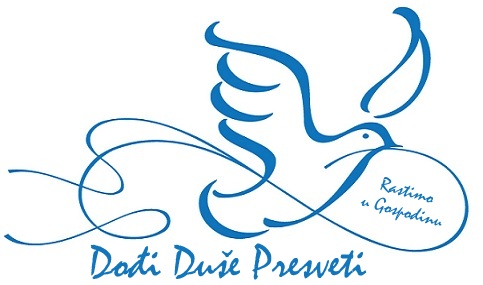 Dođi, Duše Presveti,sa neba nas posjeti zrakom svoje milosti. Dođi Oče ubogih, djelitelju dara svih, dođi srca svjetlosti. Tješitelju tako blag, ti nebeski goste drag, pun miline, hlade tih.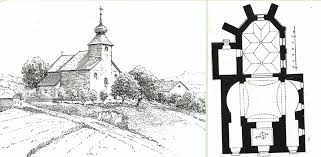 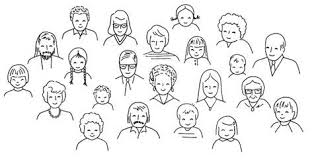  Zgrada crkva ima smisla tek kada se u njoj skupi zajednica Crkva. U crkvu zajednica Crkva ide na SLAVLJE  svete mise, na sakramente, na molitvu!NEDJELJOM:U mojoj župi postoje razne zajednice: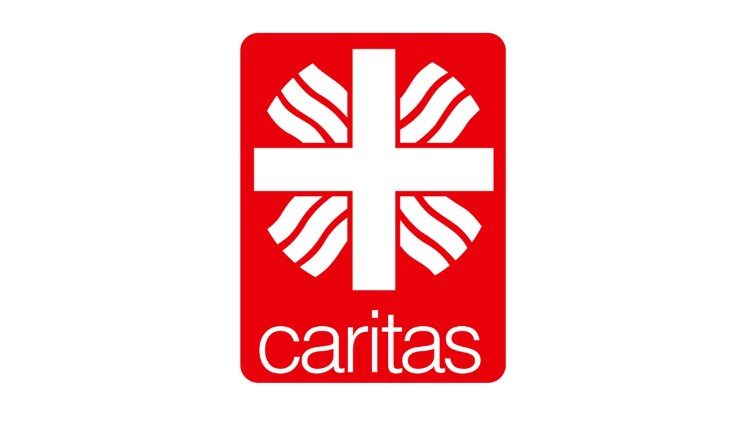 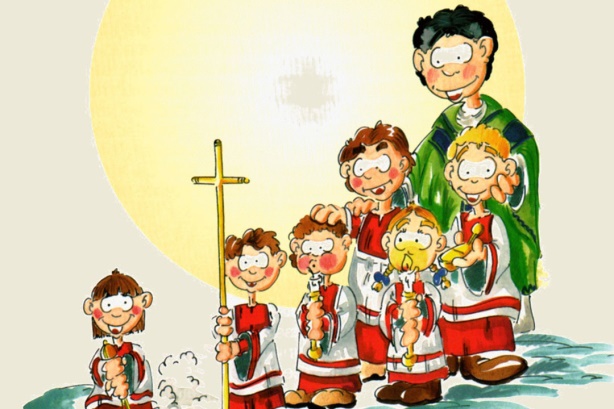 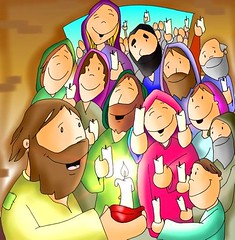 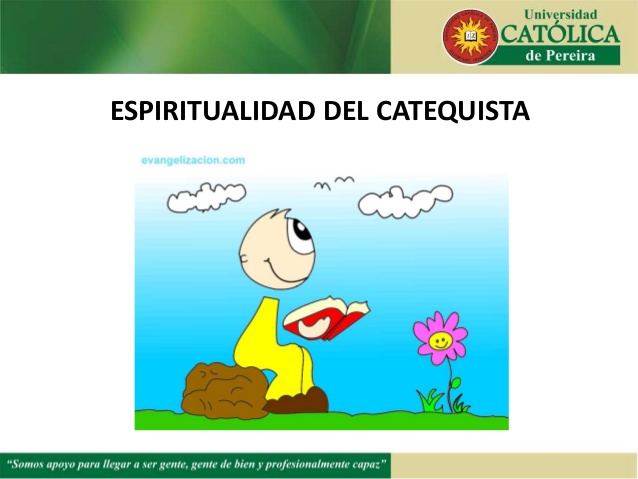 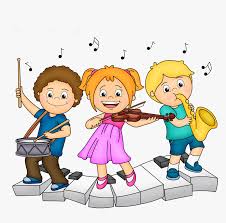 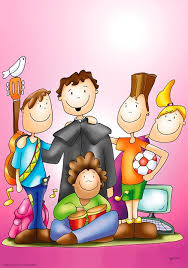 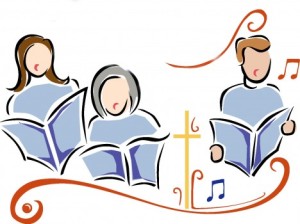 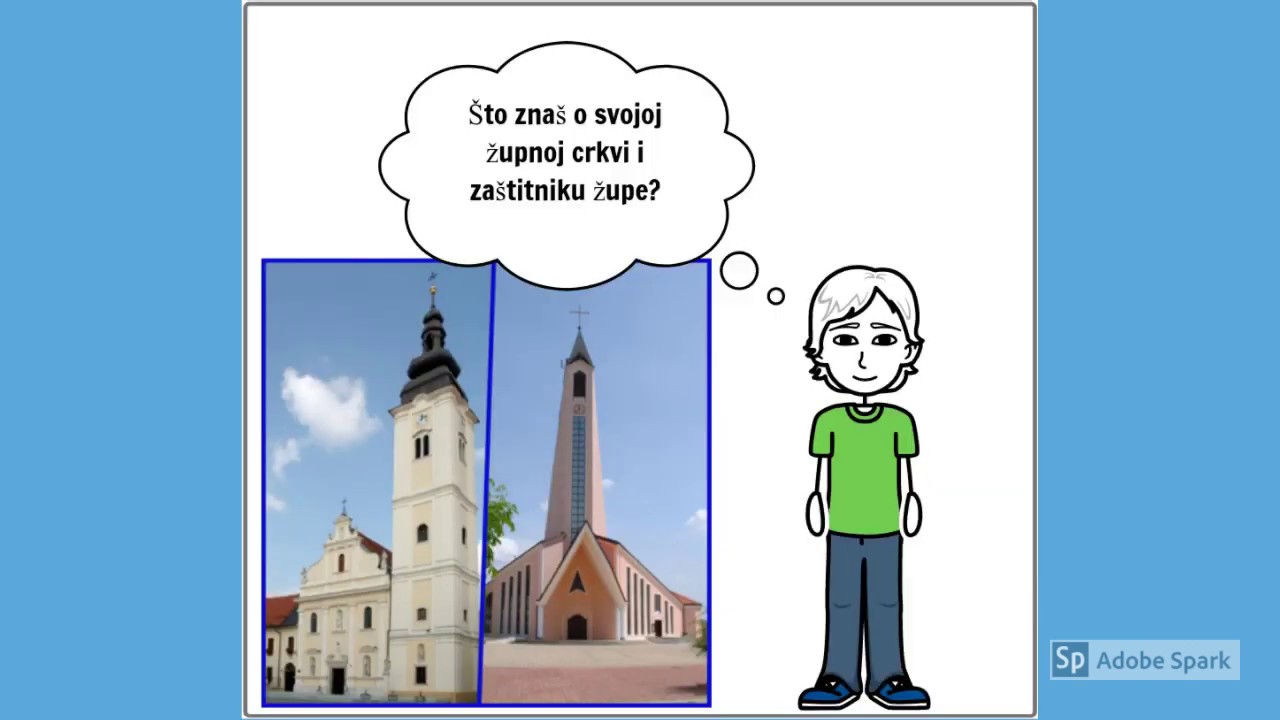 Za kraj poslušaj i pjevaj zajedno:https://www.youtube.com/watch?v=gNHxeS_SRXM